Master Geschichtswissenschaft, fachwissenschaftlich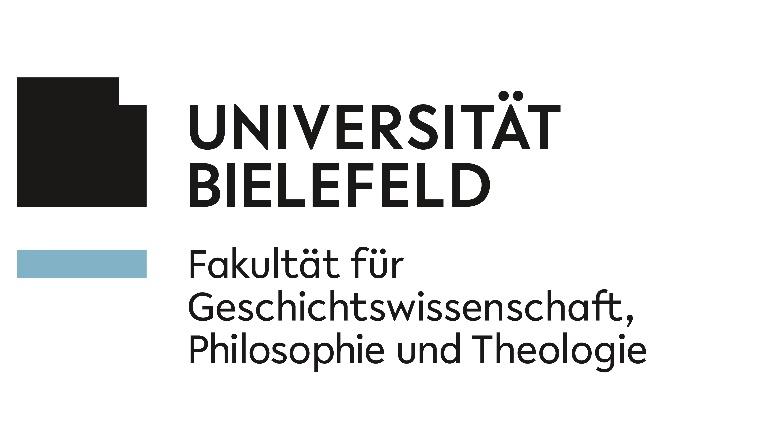 KolloquiumsjournalOrt, Datum	Unterschrift StudierenderDatumBelegnr.Referent/TitelStudienleistung123456789101112